ПОЯСНИТЕЛЬНАЯ ЗАПИСКА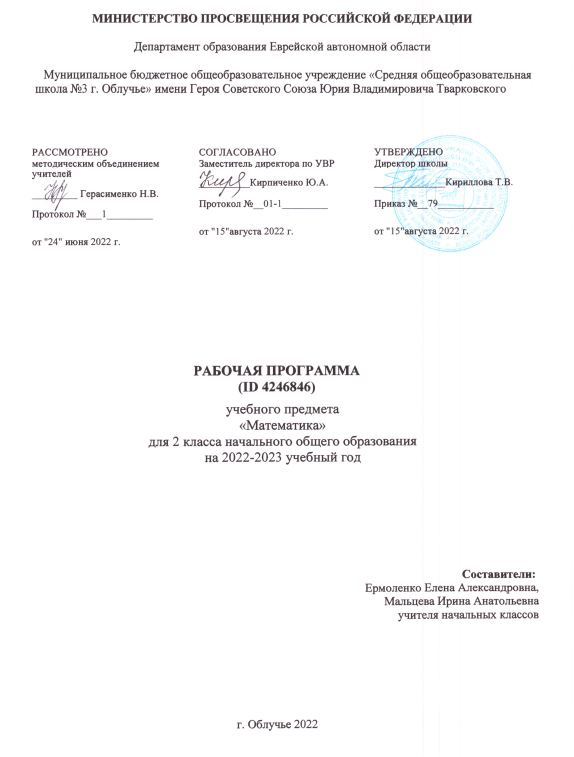 Рабочая программа по предмету «Математика» для обучающихся 2 класса составлена на основе Требований к результатам освоения основной образовательной программы начального общего образования, представленных в Федеральном государственном образовательном стандарте начального общего образования, а также Примерной программы воспитания.В начальной школе изучение математики имеет особое значение в развитии младшего школьника. Приобретённые им знания, опыт выполнения предметных и универсальных действий на математическом материале, первоначальное овладение математическим языком станут фундаментом обучения в основном звене школы, а также будут востребованы в жизни.Изучение математики в начальной школе направлено на достижение следующих образовательных, развивающих целей, а также целей воспитания:Освоение начальных математических знаний - понимание значения величин и способов их измерения; использование арифметических способов для разрешения сюжетных ситуаций; формирование умения решать учебные и практические задачи средствами математики; работа с алгоритмами выполнения арифметических действий. Формирование функциональной математической грамотности младшего школьника, которая характеризуется наличием у него опыта решения учебно-познавательных и учебно-практических задач, построенных на понимании и применении математических отношений («часть-целое», «больше-меньше», «равно-неравно», «порядок»), смысла арифметических действий, зависимостей (работа, движение, продолжительность события). Обеспечение математического развития младшего школьника — формирование способности к интеллектуальной деятельности, пространственного воображения, математической речи; умение строить рассуждения, выбирать аргументацию,  различать верные (истинные) и неверные (ложные) утверждения, вести поиск информации (примеров, оснований для упорядочения, вариантов и др.). Становление учебно-познавательных мотивов и интереса к изучению математики и умственному труду; важнейших качеств интеллектуальной деятельности: теоретического и пространственного мышления, воображения, математической речи, ориентировки в математических терминах и понятиях; прочных  навыков использования математических знаний в повседневной жизни.В основе конструирования содержания и отбора планируемых результатов лежат следующие ценности математики, коррелирующие со становлением личности младшего школьника:понимание математических отношений выступает средством познания закономерностей  существования   окружающего мира, фактов, процессов  и  явлений,  происходящих  в  природе и в обществе (хронология событий, протяжённость по времени, образование целого из частей, изменение формы, размера и т.д.); математические представления о числах, величинах, геометрических фигурах являются условием целостного восприятия творений природы и человека (памятники архитектуры, сокровища искусства и культуры, объекты природы); владение математическим языком, элементами алгоритмического мышления позволяет ученику совершенствовать коммуникативную деятельность (аргументировать свою точку зрения, строить логические цепочки рассуждений; опровергать или подтверждать истинность предположения).Младшие школьники проявляют интерес к математической сущности предметов и явлений окружающей жизни - возможности их измерить, определить величину, форму, выявить зависимости и  закономерности  их  расположения  во  времени  и в пространстве. Осознанию младшим школьником многих математических явлений помогает его тяга к моделированию, что облегчает освоение общего способа решения учебной задачи, а также работу с разными средствами информации, в том числе и графическими (таблица, диаграмма, схема).В начальной школе математические знания и умения применяются школьником при изучении других учебных предметов (количественные и пространственные характеристики, оценки, расчёты и прикидка, использование графических форм представления информации). Приобретённые учеником умения строить алгоритмы, выбирать рациональные способы устных и письменных арифметических вычислений, приёмы проверки правильности выполнения действий, а также различение, называние, изображение геометрических фигур, нахождение геометрических величин (длина, периметр, площадь) становятся показателями сформированной функциональной грамотности младшего школьника и предпосылкой успешного дальнейшего обучения в основном звене школы.На изучение математики в 2 классе отводится 4 часа в неделю, всего 136 часов.СОДЕРЖАНИЕ УЧЕБНОГО ПРЕДМЕТА Основное содержание обучения в программе представлено разделами: «Числа и величины», «Арифметические действия», «Текстовые задачи», «Пространственные отношения и геометрические фигуры», «Математическая информация».Числа и величиныЧисла в пределах 100: чтение, запись, десятичный состав, сравнение Запись равенства, неравенства Увеличение/уменьшение числа на несколько единиц/десятков; разностное сравнение чисел.Величины: сравнение по массе (единица массы — кило- грамм); измерение длины (единицы длины — метр, дециметр, сантиметр, миллиметр), времени (единицы времени — час, ми- нута) Соотношение между единицами величины (в пределах 100), его применение для решения практических задачАрифметические действияУстное сложение и вычитание чисел в пределах 100 без перехода и с переходом через разряд Письменное сложение и вычитание чисел в пределах 100. Переместительное, сочетательное свойства сложения, их применение для вычислений Взаимосвязь компонентов и результата действия сложения, действия вычитания Проверка результата вычисления (реальность ответа, обратное действие)Действия умножения и деления чисел в практических и учебных ситуациях Названия компонентов действий умножения, деления.Табличное умножение в пределах 50 Табличные случаи умножения, деления при вычислениях и решении задач. Переместительное свойство умножения. Взаимосвязь компонентов и результата действия умножения, действия деления.Неизвестный компонент действия сложения, действия вычитания; его нахождение.Числовое выражение: чтение, запись, вычисление значения Порядок выполнения действий в числовом выражении, содержащем действия сложения и вычитания (со скобками/без скобок) в пределах 100 (не более трех действий); нахождение его значения. Рациональные приемы вычислений: использование переместительного и сочетательного свойства.Текстовые задачиЧтение, представление текста задачи в виде рисунка, схемы или другой модели.  План решения задачи в два действия, выбор соответствующих плану арифметических действий. Запись решения и ответа задачи. Решение текстовых задач на применение смысла арифметического действия (сложение, вычитание, умножение, деление). Расчётные задачи на увеличение/ уменьшение величины на несколько единиц/в несколько раз. Фиксация ответа к задаче и его проверка (формулирование, проверка на достоверность, следование плану, соответствие поставленному вопросу).Пространственные отношения и геометрические фигурыРаспознавание и изображение геометрических фигур: точка, прямая, прямой угол, ломаная, многоугольник. Построение отрезка заданной длины с помощью линейки. Изображение на клетчатой бумаге прямоугольника с заданными длинами сторон, квадрата с заданной длиной стороны. Длина ломаной. Измерение периметра данного/изображенного прямоугольника (квадрата), запись результата измерения в сантиметрах.Математическая информацияНахождение, формулирование одного-двух общих  признаков набора математических объектов: чисел, величин, геометрических фигур. Классификация объектов по заданному или самостоятельно   установленному   признаку.     Закономерность в ряду чисел, геометрических фигур, объектов повседневной  жизни. Верные (истинные) и неверные (ложные) утверждения, со- держащие количественные, пространственные отношения, зависимости между числами/величинами Конструирование утверждений с использованием слов «каждый», «все». Работа с таблицами: извлечение и использование для ответа на вопрос информации, представленной в таблице (таблицы сложения, умножения; график дежурств, наблюдения в природе и пр.) Внесение данных в таблицу, дополнение моделей (схем, изображений) готовыми числовыми данными. Алгоритмы (приёмы, правила) устных и письменных вычислений, измерений и построения геометрических фигур. Правила работы с электронными средствами обучения (электронной формой учебника, компьютерными тренажёрами).УНИВЕРСАЛЬНЫЕ УЧЕБНЫЕ ДЕЙСТВИЯ (ПРОПЕДЕВТИЧЕСКИЙ УРОВЕНЬ)Универсальные познавательные учебные действия:наблюдать математические отношения (часть-целое, больше-меньше) в окружающем мире; характеризовать назначение и использовать простейшие измерительные приборы (сантиметровая лента, весы); сравнивать группы объектов (чисел, величин, геометрических фигур) по самостоятельно выбранному основанию; распределять (классифицировать) объекты (числа,  величины, геометрические фигуры, текстовые задачи в одно действие) на группы; обнаруживать модели геометрических фигур в окружающем мире; вести поиск различных решений задачи (расчётной, с геометрическим содержанием); воспроизводить порядок выполнения действий в числовом выражении, содержащем действия  сложения  и  вычитания (со скобками/без скобок); устанавливать соответствие между математическим выражением и его текстовым описанием; подбирать примеры, подтверждающие суждение, вывод, ответ.Работа с информацией:извлекать и использовать информацию, представленную в текстовой, графической (рисунок, схема, таблица) форме, заполнять таблицы; устанавливать логику перебора вариантов для решения простейших комбинаторных задач; дополнять модели (схемы, изображения) готовыми числовыми данными.Универсальные коммуникативные учебные действия:комментировать ход вычислений; объяснять выбор величины, соответствующей ситуации измерения; составлять текстовую задачу с заданным отношением (готовым решением) по образцу; использовать математические знаки и терминологию для описания сюжетной ситуации; конструирования утверждений, выводов относительно данных объектов, отношения; называть числа, величины, геометрические фигуры, обладающие заданным свойством; записывать, читать число, числовое выражение; приводить примеры, иллюстрирующие смысл арифметического действия; конструировать утверждения с использованием слов «каждый», «все».Универсальные регулятивные учебные действия:следовать установленному правилу, по которому составлен ряд чисел, величин, геометрических фигур; организовывать, участвовать, контролировать ход и результат парной работы с математическим материалом; проверять правильность вычисления с помощью другого приёма выполнения действия, обратного действия; находить с помощью учителя причину возникшей ошибки и трудности.Совместная деятельность:принимать правила совместной деятельности при работе в парах, группах, составленных учителем или самостоятельно; участвовать в парной и групповой работе с математическим материалом: обсуждать цель деятельности, ход работы, комментировать свои действия, выслушивать мнения других участников, готовить презентацию (устное выступление) решения или ответа; решать совместно математические задачи поискового и творческого характера (определять с помощью измерительных инструментов длину, определять время и продолжительность с помощью часов; выполнять прикидку и оценку результата действий, измерений); совместно с учителем оценивать результаты выполнения общей работы.ПЛАНИРУЕМЫЕ ОБРАЗОВАТЕЛЬНЫЕ РЕЗУЛЬТАТЫИзучение математики в 2 классе направлено на достижение обучающимися личностных, метапредметных и предметных результатов освоения учебного предмета.ЛИЧНОСТНЫЕ РЕЗУЛЬТАТЫВ результате изучения предмета «Математика» у обучающегося будут сформированы следующие личностные результаты:осознавать необходимость изучения математики для адаптации к жизненным ситуациям, для развития общей культуры человека; развития способности мыслить, рассуждать, выдвигать предположения и доказывать или опровергать их; применять правила совместной деятельности со сверстниками, проявлять способность договариваться, лидировать, следовать указаниям, осознавать личную ответственность и объективно оценивать свой вклад в общий результат;осваивать навыки организации безопасного поведения в информационной среде; применять математику для решения практических задач в повседневной жизни, в том числе при оказании помощи одноклассникам, детям младшего возраста, взрослым и пожилым людям; работать в ситуациях, расширяющих опыт применения математических отношений в реальной жизни, повышающих интерес к интеллектуальному труду и уверенность своих силах при решении поставленных задач, умение преодолевать трудности; оценивать практические и учебные ситуации с точки зрения возможности применения математики для рационального и эффективного решения учебных и жизненных проблем; оценивать свои успехи в изучении математики, намечать пути устранения трудностей; стремиться углублять свои математические знания и умения; пользоваться разнообразными информационными средствами для решения предложенных и самостоятельно выбранных учебных проблем, задач.МЕТАПРЕДМЕТНЫЕ РЕЗУЛЬТАТЫК концу обучения у обучающегося формируются следующие универсальные учебные действия.Универсальные  познавательные учебные действия:1)  Базовые логические действия:устанавливать связи и зависимости между математическими объектами (часть-целое; причина-следствие; протяжённость); применять базовые логические универсальные действия: сравнение, анализ, классификация (группировка), обобщение;приобретать практические графические и измерительные навыки для успешного решения учебных и житейских задач;представлять текстовую задачу, её решение в виде модели, схемы, арифметической записи, текста в соответствии с предложенной учебной проблемой.2)  Базовые исследовательские действия:проявлять способность ориентироваться в учебном материале разных разделов курса математики; понимать и адекватно использовать математическую терминологию: различать, характеризовать, использовать для решения учебных и практических задач; применять изученные методы познания (измерение, моделирование, перебор вариантов)3)  Работа с информацией:находить и использовать для решения учебных задач текстовую, графическую информацию в разных источниках информационной среды; читать, интерпретировать графически представленную информацию (схему, таблицу, диаграмму, другую модель); представлять информацию в заданной форме (дополнять таблицу, текст), формулировать утверждение по образцу, в соответствии с требованиями учебной задачи; принимать правила, безопасно использовать предлагаемые электронные средства и источники информации.Универсальные коммуникативные учебные действия:конструировать утверждения, проверять их истинность;строить логическое рассуждение;использовать текст задания для объяснения способа и хода решения математической задачи;формулировать ответ;комментировать процесс вычисления, построения, решения; объяснять полученный ответ с использованием изученной терминологии;в процессе диалогов по обсуждению изученного материала — задавать вопросы, высказывать суждения, оценивать выступления участников, приводить доказательства своей правоты, проявлять этику общения;создавать в соответствии с учебной задачей тексты разного вида - описание (например, геометрической фигуры), рассуждение (к примеру, при решении задачи), инструкция (например, измерение длины отрезка);ориентироваться в алгоритмах: воспроизводить, дополнять, исправлять деформированные;составлять по аналогии; . самостоятельно составлять тексты заданий, аналогичные типовым изученным.Универсальные регулятивные учебные действия:1)  Самоорганизация:планировать этапы предстоящей работы, определять последовательность учебных действий; выполнять правила безопасного использования электронных средств, предлагаемых в процессе обучения.2)  Самоконтроль:осуществлять контроль процесса и результата своей деятельности, объективно оценивать их; выбирать и при необходимости корректировать способы действий; находить ошибки в своей работе, устанавливать их причины, вести поиск путей преодоления ошибок.3)  Самооценка:предвидеть возможность возникновения трудностей и ошибок, предусматривать способы их предупреждения (формулирование вопросов, обращение к учебнику, дополнительным средствам обучения, в том числе электронным); оценивать рациональность своих действий, давать им качественную характеристику.Совместная деятельность:участвовать в совместной деятельности: распределять работу между членами группы (например, в случае решения задач, требующих перебора большого количества вариантов, приведения примеров и контрпримеров); согласовывать  мнения в ходе поиска доказательств, выбора рационального способа, анализа информации;осуществлять совместный контроль и оценку выполняемых действий, предвидеть возможность возникновения ошибок и трудностей, предусматривать пути их предупреждения.ПРЕДМЕТНЫЕ РЕЗУЛЬТАТЫК концу обучения во 2  классе  обучающийся научится:читать, записывать, сравнивать, упорядочивать числа в пределах 100; находить число большее/меньшее данного числа на заданное число (в пределах 100); большее данного числа в заданное число раз (в пределах 20); устанавливать и соблюдать порядок при вычислении значения числового выражения (со скобками/без скобок), содержащего действия сложения и вычитания в пределах 100; выполнять арифметические действия: сложение и вычитание, в пределах 100 устно и письменно; умножение и деление в пределах 50 с использованием таблицы умножения; называть и различать компоненты действий умножения (множители, произведение); деления (делимое, делитель, частное); находить неизвестный компонент сложения, вычитания; использовать при выполнении практических заданий единицы величин длины (сантиметр, дециметр, метр), массы (килограмм), времени (минута, час); стоимости (рубль, копейка); преобразовывать одни единицы данных величин  в другие; определять с помощью измерительных инструментов длину; определять время с помощью часов; выполнять прикидку и оценку результата измерений; сравнивать величины длины, массы, времени, стоимости, устанавливая между ними соотношение «больше/меньше на»; решать текстовые задачи в одно-два действия: представлять задачу (краткая запись, рисунок, таблица или другая модель); планировать ход решения текстовой задачи в два действия, оформлять его в виде арифметического действия/действий, записывать ответ; различать и называть геометрические фигуры: прямой угол; ломаную, многоугольник; выделять среди четырехугольников прямоугольники, квадраты; на бумаге в клетку изображать ломаную, многоугольник; чертить прямой угол, прямоугольник с заданными длинами сторон; использовать для выполнения построений линейку, угольник; выполнять измерение длин реальных объектов с помощью линейки; находить длину ломаной, состоящей из двух-трёх звеньев, периметр прямоугольника (квадрата); распознавать верные (истинные) и неверные (ложные) утверждения со словами «все», «каждый»; проводить одно-двухшаговые логические рассуждения и делать выводы; находить общий признак группы математических объектов (чисел, величин, геометрических фигур); находить закономерность в ряду объектов (чисел, геометрических фигур); представлять информацию в заданной форме: дополнять текст задачи числами, заполнять строку/столбец таблицы, указывать числовые данные на рисунке (изображении геометрических фигур); сравнивать группы объектов (находить общее, различное); обнаруживать модели геометрических фигур в окружающем мире; подбирать примеры, подтверждающие суждение, ответ; составлять (дополнять) текстовую задачу; проверять правильность вычислений.ТЕМАТИЧЕСКОЕ ПЛАНИРОВАНИЕПоурочное  планированиеУЧЕБНО-МЕТОДИЧЕСКОЕ ОБЕСПЕЧЕНИЕ ОБРАЗОВАТЕЛЬНОГО ПРОЦЕССА ОБЯЗАТЕЛЬНЫЕ УЧЕБНЫЕ МАТЕРИАЛЫ ДЛЯ УЧЕНИКАМатематика (в 2 частях), 2 класс /Моро М.И., Бантова М.А., Бельтюкова Г.В. и другие, Акционерное общество «Издательство «Просвещение»; 
Введите свой вариант:МЕТОДИЧЕСКИЕ МАТЕРИАЛЫ ДЛЯ УЧИТЕЛЯДмитриева О. И. и др. Поурочные разработки по математике: 
2 класс. - М.: ВАКО 
Ситникова Т.Н. Математика Контрольно-измерительные материалы: 2 класс - М: ВАКОЦИФРОВЫЕ ОБРАЗОВАТЕЛЬНЫЕ РЕСУРСЫ И РЕСУРСЫ СЕТИ ИНТЕРНЕТЭлектронное приложение к учебнику «Математика», 2 класс (Диск СD), авторы С.И Волкова, С.П.Максимова 
 https://www.uchportal.ru/load/47- 2-2 http://school-collection.edu.ru/ https://uchi.ru/https://nachalka.online/https://infourok.ru/МАТЕРИАЛЬНО-ТЕХНИЧЕСКОЕ ОБЕСПЕЧЕНИЕ ОБРАЗОВАТЕЛЬНОГО ПРОЦЕССА УЧЕБНОЕ ОБОРУДОВАНИЕ Таблицы по математике, в соответствии с тематикой. Мультимедийный компьютер. О ОБОРУДОВАНИЕ ДЛЯ ПРОВЕДЕНИЯ ЛАБОРАТОРНЫХ И ПРАКТИЧЕСКИХ РАБОТКлассная (магнитная) доска. Персональный компьютер Демонстрационная линейка. Демонстрационный чертёжный треугольник. Демонстрационный циркуль№
п/пНаименование разделов и тем программыКоличество часовРаздел 1. Числа121.1.Числа в пределах 100: чтение, запись, десятичный состав, сравнение.1.2.Запись равенства, неравенства. Увеличение/уменьшение числа на несколько единиц/десятков; разностное сравнение чисел.1.3.Чётные и нечётные числа.1.4.Представление числа в  виде суммы разрядных слагаемых.1.5.Работа с математической терминологией (однозначное, двузначное, чётное-нечётное число; число и  цифра; компоненты арифметического действия, их название)Раздел 2. ВеличиныРаздел 2. Величины112.1.Работа с величинами: сравнение по массе (единица массы — килограмм); измерение длины (единицы длины — метр, дециметр, сантиметр, миллиметр), времени (единицы времени  — час, минута).2.2.Соотношения между единицами величины (в  пределах 100), решение практических задач.2.3.Измерение величин.2.4.Сравнение и упорядочение однородных величин.Раздел 3. Арифметические действияРаздел 3. Арифметические действия583.1.Устное сложение и вычитание чисел в пределах 100 без перехода и с переходом через разряд.3.2.Письменное сложение и  вычитание чисел в пределах 100. Переместительное, сочетательное свойства сложения, их применение для вычислений.3.3.Взаимосвязь компонентов и результата действия сложения, действия вычитания. Проверка результата вычисления (реальность ответа, обратное действие).3.4.Действия умножения и  деления чисел. Взаимосвязь сложения и умножения. Иллюстрация умножения с помощью предметной модели сюжетной ситуации.3.5.Названия компонентов действий умножения, деления.3.6.Табличное умножение в  пределах 50. Табличные случаи умножения, деления при вычислениях и решении задач.3.7.Умножение на 1, на 0 (по  правилу).3.8.Переместительное свойство умножения.3.9.Взаимосвязь компонентов и результата действия умножения, действия деления.3.10.Неизвестный компонент действия сложения, действия вычитания; его  нахождение.3.11.Числовое выражение: чтение, запись, вычисление значения. Порядок выполнения действий в  числовом выражении, содержащем действия сложения и вычитания (со  скобками/без скобок) в  пределах 100 (не более трёх действий); нахождение его значения.3.12Вычитание суммы из  числа, числа из суммы.3.13.Вычисление суммы, разности удобным способом.Раздел 4. Текстовые задачиРаздел 4. Текстовые задачи124.1.Чтение, представление текста задачи в виде рисунка, схемы или другой модели.4.2.План решения задачи в  два действия, выбор соответствующих плану арифметических действий. Запись решения и ответа задачи.4.3.Решение текстовых задач на применение смысла арифметического действия (сложение, вычитание, умножение, деление).4.4.Расчётные задачи на увеличение/ уменьшение величины на  несколько единиц/ в  несколько раз.4.5.Фиксация ответа к задаче и его проверка (формулирование, проверка на достоверность, следование плану, соответствие поставленному вопросу).Раздел 5. Пространственные отношения и  геометрические фигурыРаздел 5. Пространственные отношения и  геометрические фигуры205.1.Распознавание и изображение геометрических фигур: точка, прямая, прямой угол, ломаная, многоугольник.5.2.Построение отрезка заданной длины с помощью линейки.5.3.Изображение на клетчатой бумаге прямоугольника с заданными длинами сторон, квадрата с заданной длиной стороны.5.4.Длина ломаной.5.5.Измерение периметра данного/ изображённого прямоугольника (квадрата), запись результата измерения в сантиметрах.5.6.Точка, конец отрезка, вершина многоугольника. Обозначение точки буквой латинского алфавита.Раздел 6. Математическая информацияРаздел 6. Математическая информация156.1.Нахождение, формулирование одного-двух общих признаков набора математических объектов: чисел, величин, геометрических фигур.6.2.Классификация объектов по заданному или самостоятельно установленному основанию.6.3.Закономерность в  ряду чисел, геометрических фигур, объектов повседневной жизни: её  объяснение с использованием математической терминологии6.4.Верные (истинные) и  неверные (ложные) утверждения, содержащие количественные, пространственные отношения, зависимости между числами/величинами.6.5.Конструирование утверждений с использованием слов «каждый», «все».6.6.Работа с таблицами: извлечение и использование для  ответа на вопрос информации, представленной в таблице (таблицы сложения, умножения; график дежурств, наблюдения в природе и пр.); внесение данных в таблицу.6.7.Дополнение моделей (схем, изображений) готовыми числовыми данными.6.8Правило составления ряда чисел, величин, геометрических фигур (формулирование правила, проверка правила, дополнение ряда).6.9.Алгоритмы (приёмы, правила) устных и письменных вычислений, измерений и построения геометрических фигур.6.10Правила работы с электронными средствами обученияРезервное времяРезервное время10ОБЩЕЕ КОЛИЧЕСТВО ЧАСОВ ПО ПРОГРАММЕ136№ п/пТема урокаКоличество часов1.Числа от 1 до 20.12.Числа от 1 до 20. 13.Десятки. Счёт десятками до 100.14.Числа от 11 до 100. Образование чисел.15.Числа от 11 до 100. Поместное значение цифр. Математический диктант №116.Однозначные и двузначные числа. Самостоятельная работа  по теме «Повторение изученного»17.Миллиметр. 18.Миллиметр. Конструирование коробочки для мелких предметов. 19.Входная контрольная работа по теме: «Повторение изученного в 1 классе».110.Анализ контрольной работы. Наименьшее трёхзначное число. Сотня.111.Метр. Таблица мер длины.112.Сложение и вычитание вида 35+5, 35 – 30, 35 – 5.113.Замена двузначного числа суммой разрядных слагаемых.114.Единицы стоимости. Рубль. Копейка. Математический диктант №2115.Систематизация и обобщение изученного материала по разделу «Числа от 1 до 100. Нумерация». Самостоятельная работа по теме «Сложение и вычитание без перехода через разряд» (20 мин). 116.Что узнали. Чему научились. Систематизация и обобщение изученного материала по разделу «Числа от 1 до 100. Нумерация»117.Контрольная работа №1 по теме: «Сложение и вычитание вида 35+5, 35-5. Решение задач»118.Анализ контрольной работы. Числа от 1 до 100. Нумерация.119Задачи,  обратные данной.120Сумма и разность отрезков.121Задачи на нахождение неизвестного уменьшаемого.122Задачи на нахождение неизвестного вычитаемого.123Решение задач. Закрепление изученного. Тест №2 по теме «Задача»124Единицы времени. Час. Минута. Математический диктант №3125Длина ломаной.126Единицы времени. Закрепление изученного.127Единицы времени. Закрепление изученного.128Контрольная работа №2 за 1 четверть «сложение и вычитание. Единицы длины и времени.»129Анализ контрольной работы. Наши проекты. Узоры и орнаменты на посуде.130Порядок выполнения действий. Скобки.131Числовые выражения.132Сравнение числовых выражений. 133Периметр многоугольника. 134Свойства сложения. Самостоятельная работа по теме «Числовые выражения»135Сложение и вычитание. Закрепление изученного. Математический диктант №4136Систематизация и обобщение изученного материала по разделу: «Числа от 1 до 100. Сложение и вычитание».137Подготовка к изучению устных приёмов вычислений. . 138Приём вычислений вида 36+2, 36+20139Приём вычислений вида 36-2, 36-20140Приём вычислений вида 26+4 141Приём вычислений вида 30-7142Приём вычислений вида 60-24143Закрепление изученного. Решение задач изученных видов.144Закрепление изученного. Решение задач изученных видов. Математический диктант №5145Закрепление изученного. Решение задач изученных видов. 146Приём вычислений вида 26+7147Приём вычислений вида 35-7148Сложение и вычитание двухзначных чисел Самостоятельная работа по теме «Сложение и вычитание двузначных чисел»149Сложение и вычитание двухзначных чисел Закрепление изученного. 150Систематизация и обобщение изученного материала по теме: «Приемы вычислений».151Контрольная работа №3 по теме: «Сложение и вычитание двухзначных чисел»152Анализ контрольной работы. 153Буквенные выражения.154Буквенные выражения. Закрепление Математический диктант№6155Уравнение.156Решение уравнений методом подбора.157Уравнение. Закрепление. Самостоятельная работа по теме: «Решение уравнений»158Сложение и вычитание. Закрепление изученного.159Сложение и вычитание. Закрепление изученного.160Контрольная работа №4 за 2 четверть «Сложение и вычитание»161Анализ контрольной работы. Закрепление изученного. 162Проверка сложения. 163Проверка вычитания. 164Проверка сложения. Проверка вычитания.  Закрепление изученного. Математический диктант №7165Систематизация и обобщение изученного 
материала по разделу: «Сложение и вычитание». Тест №3 по теме  Сложение и вычитание»166Сложение вида 45+23.167Вычитание вида 57 – 26.168Сложение и вычитание. Закрепление изученного.169Угол. Виды углов.170Закрепление изученного. 171Сложение вида 37+48. 172Сложение вида 37+53. 173Прямоугольник.174Прямоугольник. Математический диктант №8175Сложение вида 87 + 13176Письменные приёмы сложения. Закрепление изученного. Решение задач177Вычисления вида 32+8, 40-8178Вычитание вида 50 - 24 179Письменные приёмы сложения. Закрепление изученного. Решение задач180Письменные приёмы сложения. Закрепление изученного. Самостоятельная работа по теме: «Сложение и вычитание чисел от 1 до 100. Письменные вычисления».181Систематизация и обобщение изученного материала по теме «Сложение и вычитание от 1 до 100. Письменные вычисления».182Контрольная работа №5 на тему: «Сложение и вычитание чисел от 1 до 100. Письменные вычисления».183Анализ контрольной работы. Странички  для любознательных.184Вычитание вида 52 – 24. Математический диктант №9185Письменные приёмы сложения и вычитания. Закрепление изученного. 186Письменные приёмы сложения и вычитания. Закрепление изученного.187Свойство противоположных сторон прямоугольника.188Письменные приёмы сложения и вычитания. Закрепление изученного.189Квадрат.190Квадрат. Самостоятельная работа по теме: «Сложение и вычитание чисел от 1 до 100»191Наши проекты. Оригами.192 Систематизация и обобщение изученного 
материала по разделу: «Сложение и вычитание чисел от 1 до 100)» (письменные вычисления) 193Контрольная работа №6 по теме «Сложение и вычитание чисел от 1 до 100»194Работа над ошибками. Математический диктант №10195Умножение и деление.Конкретный смысл действия умножения.196Конкретный смысл действия умножения. Закрепление.97Вычисления результата умножения с помощью сложения.198Задачи на умножение. Самостоятельная работа по теме: по теме «Умножение».199Периметр прямоугольника. 1100Умножение нуля и единицы.1101Название компонентов и результата умножения.1102Название компонентов и результата умножения. Закрепление изученного1103Переместительное свойство умножения.1104Переместительное свойство умножения.Математический диктант №111105Конкретный смысл действия деления (решение задач на деление по содержанию).1106Конкретный смысл действия деления. Закрепление1107Конкретный смысл действия деления (решение задач на деление на равные части).1108Названия компонентов и результата деления.1109Что узнали .Чему научились. Умножение и деление. Закрепление.1110Контрольная работа №7. Тема: «Задачи на 
умножение»1111Анализ контрольной работы. «Задачи на умножение»1112Связь между компонентами и результатом умножения.113Приём деления, основанный на связи между компонентами и результатом умножения. Самостоятельная работа по теме: «Умножение и деление.»1114Приёмы умножения и деления на 10.1115Задачи с величинами «цена», «количество», «стоимость». 1116Задачи на нахождение неизвестного третьего слагаемого. Математический диктант№121117Умножение и деление. Закрепление изученного. Решение задач. Самостоятельная работа.1118Умножение числа  2 и на 2.1119Умножение числа  2 и на 2.1120Приёмы умножения числа 2. 1121Деление на 2. 1122Деление на 2.1123Закрепление изученного. Решение задач.1124Умножение числа 3 и на 3.1125Умножение числа 3 и на 3.1126Деление на 3.1127Что узнали. Чему научились. Математический диктант№131128Что узнали, чему научились во 2 классе? Повторение и обобщение1129Повторение и обобщение1130Промежуточная аттестация в форме контрольной работы1131Работа над ошибками.1132Устные приёмы сложения и вычитания в пределах 100. Закрепление изученного.1133Письменные приёмы сложения и вычитания в пределах 100. Закрепление изученного.1134Умножение и деление. Закрепление изученного. 1135Странички для любознательных.1136Что узнали. Чему научились. 1